Wb: 8.6.20.Home LearningYear 6Purple MashMaths, computing and topic tasks have been set as a project via dojo documentsFlight 619 Project (please take a look at the web overview first https://flight619.carrd.co/This project can run for a number of weeks. Please follow the planning doc (maths flight plan overview pdf) and aim to stick to one Maths and English task per day. On this plan, the session objectives are clearly given along with required resources (maths flight 619 resources pdf).        Included in the resources are diary templates to assist with the writing tasks (diary templates pdf).       This is an immersive project which will utilize a number of skills across the curriculum. Understandably, some lessons might be trickier to resource than others (majority of resources provided) but please do your best and adapt where necessary.       Please continue to use Purple Mash daily for times tables practice and computing challenges: coding, logo, internet safety and typing skills…amongst others.Please remember to try your best and have a go at the activities. Please don’t feel pressured or anxious about completing all tasks as we are well aware that home-life does not look the same in every house.Class Dojo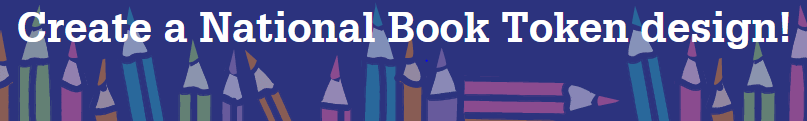 Well-being/Creativity/Science – 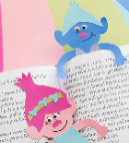  Taking care of myself – getting a good night’s sleep!Follow the steps in the attached PPT titled ‘Sleep’.  Read the attached sheets and complete the work sheets.  If you cannot print off at home, create your own work sheets using the format on those you have been sent (titled ‘Sleep Resources’).Get busy and create a design to go on the National Book Token.  You can either submit your entry using the address below or attach it using a good quality picture to class dojo.  If you win, every class member receives a £10 book token and your winning design will be featured on the token.  Good luck!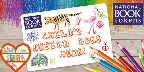 https://www.nationalbooktokens.com/create-a-national-book-token-for-your-class?utm_source=facebook&utm_medium=social&utm_content=create&utm_campaign=createOutdoor project!  Give nature a home.  We have set two challenges.  Follow the instructions on the attached sheets.  Choose one or do both.   Planning in advance will really help – whilst out on a walk, collect suitable things to use – twigs, sticks, stones, leaves.  During the week save things like apple cores, potato peelings etc. ready to add to your composter.  The list is endless.  We would love to see photos of you in action and your finished designs.  Task 1:  Build a bug hotel.  Don’t worry if you haven’t got the suggested items – problem solve by improvising.  Task 2:  Make a Compostarium.  Have a great time in the great outdoors and remember scientists observe their work regularly but without disturbing what creatures might be there.  Enjoy!Reading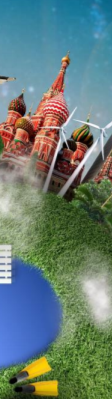 The title of this week’s challenge is ‘World Travel’Day 1: Study the image and discuss it with someone (real or imaginary). Answer questions 1-12. Extension – Write some extra questions for someone in your household to answer.Day 2: Vocabulary – find out and record the definitions of the words. Extension - Use the vocabulary in a short piece of descriptive writing about part of the image.Day 3: Vocabulary – Complete the crossword using the clues and record the hidden word.Extension - Create your own crossword puzzle for someone in your household to solve. Day 4: Complete the SPAG challenges.Extension - Have a go at writing some different sentences in the active and passive voice.Day 5: Choose one area of the image that shows a place you would like to travel to. Research that place and create a travel brochure that will persuade us to want to travel there too. 